REGULAMIN  Powiatowy, wirtualny konkurs potraw regionalnych 
pn. „Przysmaki Kół Gospodyń Wiejskich”Organizatorzy:Urząd Gminy NiedźwiedźGminna Biblioteka i Ośrodek Kultury w NiedźwiedziuPatronat:Starosta Limanowski - Mieczysław Uryga Hotel Górski RajTV 28Biuletyn informacyjny „Zgoda” Cele konkursu:Popularyzacja i promocja dorobku Kół Gospodyń Wiejskich  z powiatu limanowskiegoTworzenie więzi wspólnotowej i rozwój tożsamości regionalnejZainteresowanie społeczności lokalnej działalnością Kół Gospodyń WiejskichPodkreślenie znaczenia produktów lokalnychOcalenie od zapomnienia unikatowych, przekazywanych z pokolenia na pokolenie potraw regionalnychZasady ogólneKonkurs adresowany jest do Kół Gospodyń Wiejskich z terenu powiatu limanowskiego.Warunkiem udziału w konkursie jest przesłanie poprawnie wypełnionej karty zgłoszenia.Każde z Kół Gospodyń Wiejskich może przygotować jedną potrawę regionalną wraz 
z przepisem i genezą powstania potrawy.Zaprezentowane potrawy regionalne umieszczone zostaną w kąciku wirtualnym na stronie internetowej organizatora oraz w folderze promocyjnym „Przysmaki Kół Gospodyń Wiejskich 
z terenu powiatu limanowskiego”.Oceny nadesłanych prac dokona komisja powołana przez Organizatorów konkursu do dnia 10-09-2020r.O wynikach  Konkursu uczestnicy zostaną powiadomieni osobiście. Informacja ta będzie również zamieszczona na naszej stronie internetowej oraz w mediach społecznościowych.Nadesłanie prac na Konkurs jest równoznaczne z deklaracją, iż zgłaszający prace konkursowe, jest ich wyłącznym autorem. Ponadto potwierdza, że prace konkursowe w żaden sposób nie naruszają praw osób trzecich, ani obowiązujących przepisów prawa.Zgłoszenie pracy do Konkursu oznacza akceptację warunków regulaminu. Jest to także równoznaczne ze zgodą na bezpłatne ich publikowanie w dowolnym medium, na dowolnym nośniku, w dowolnym czasie i ilości w działaniach promujących dorobek kół gospodyń wiejskich z terenu powiatu limanowskiego.Szczegółowy opis konkursu: Każde z Kół Gospodyń Wiejskich przygotowuje jedną potrawę o charakterze regionalnym, której zdjęcie wraz z przepisem i genezą powstania należy przesłać na adres Gminnej Biblioteki i Ośrodka Kultury 
w Niedźwiedziu.  Oceniana będzie: prezentacja potrawy: max. 5 punktów, dobór składników: max. 5 punktów, oryginalność dania:  max. 5 punktów, nawiązanie potrawy do tradycji regionu: max. 5 punktów. Wyłoniona przez Organizatorów Komisja wybierze trzy najbardziej unikatowe potrawy. Nagrody i wyróżnienia : Powołana przez Organizatorów Komisja dokona oceny tradycyjnych potraw na podstawie przesłanych zdjęć oraz opisu potraw.Przewidziano nagrody za I, II i III miejsce. Rozdanie nagród nastąpi we wrześniu 2020r., a jego forma  będzie uzależniona od sytuacji epidemiologicznej i panujących obostrzeń. Werdykt Komisji jest ostateczny i niepodważalny. Skład komisji:- po 1 przedstawicielu z ramienia organizatorów oraz patronów konkursuZgłoszenie do udziału:Zgłoszenia dokonuje się poprzez wypełnienie karty zgłoszenia stanowiącej załącznik nr 1 do niniejszego Regulaminu do dnia 30-08-2020r.Czytelnie wypełnioną kartę należy przesłać: listownie na adres: Gminna Biblioteka i Ośrodek Kultury w Niedźwiedziu, 34-735 Niedźwiedź 130  skanem na adres mailowy: gbiok.niedzwiedz@gmail.comz dopiskiem „Przysmaki Kół Gospodyń Wiejskich”Bliższe informacje można uzyskać w biurze Gminnej Biblioteki i Ośrodka Kultury 
w Niedźwiedziu od poniedziałku do piątku pod numerem  (18) 33 17 099. 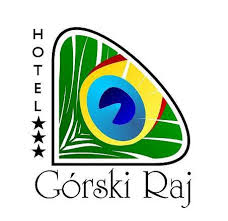 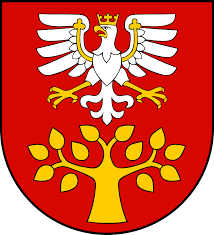 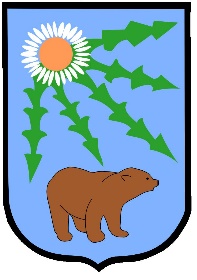 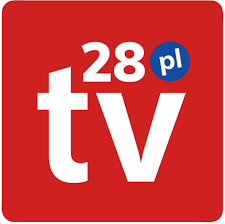 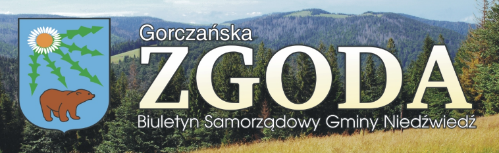 